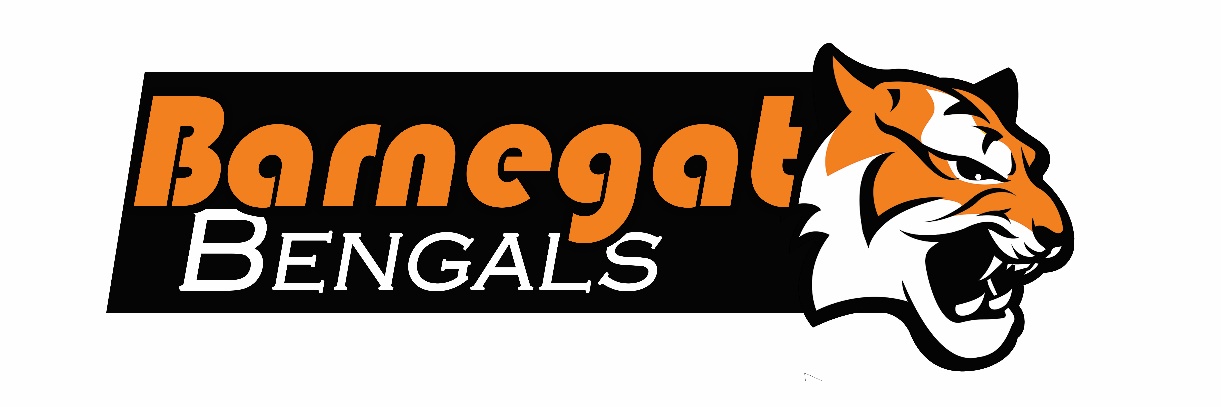 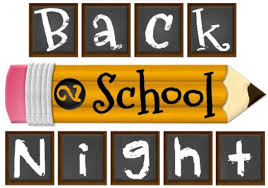 BARNEGAT HIGH SCHOOL180 Bengal Blvd.Barnegat, NJ 08005Monday, September 21st, 2020Beginning at 6:45 p.m. Via Virtual ClassroomMeet your child’s teachers as you follow their daily schedule via virtual classroomSpend an evening learning about course objectives, content, requirements, teaching methods and materials as well as evaluation techniques.Back to School Night is an informative night.  If you would like to discuss your child in depth with a teacher, please do not hesitate to make an appointment with your child’s teacher.Special Instructions:Links to join virtual classrooms will be posted on the BHS webpage by September 18th.  Please select the teacher’s like to join their classroom at the appropriate time.Please sign in to first period by 6:55p.m.   Student schedules will be distributed in school and are available on Parent Portal.  